                              Меню 28.04.21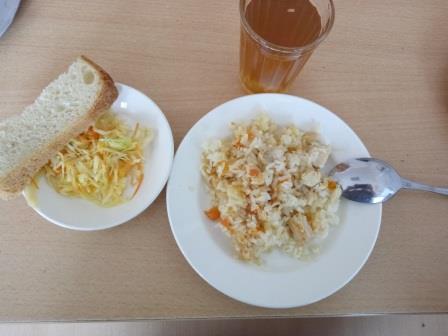 